Abdallah       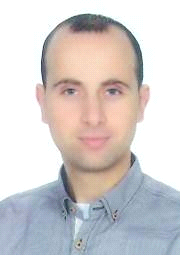 abdallah.381452@2freemail.com Personal Data : Born on the 1st of February 1986 .Material status: Married .Egyptian Citizenship .Fluency in both languages Arabic & English . Qatar Driving License available . Experience of Over 10 years .Visa status: employee visa .HOH license as x-ray technologist (radiographer ) , UAE .Objective : Seeking a position in any dynamic & reputed organization which offers good opportunity and challenging working environment and would help me in build-up my knowledge & experience .EXPERIENCE : Worked in International radiology center (IRC)  in UAE from 20/05/2016 until now.Worked in Gulf laboratory & x-ray centers in Qatar from September 2014 till November 2015 .X-ray technologist license from Ministry of health in QatarWorked part time in Kuwait specialist hospital from 01\05\2010 till 27\04\ 2014 .Worked in the Palestinian Health Ministry on allowance metaphor function of art diagnostic and therapeutic radiation in Abu Youssef Al-Najjar Hospital in Rafah – Gaza from the date of 08/11/2010 to 12/03/2011 . Worked a job medical imaging specialist at the European Gaza Hospital of the Ministry of Health of the Palestinian Khan-Younis governorate of the state of Palestine period of 19/01/2013 to the period 02/01/2014 and from date 02\01\2012 to 17\04\2014 . Worked as x-ray technologist at the Khan Yunis Martyrs Center - Primary care for the Palestinian Ministry of Health date 01\12\2012 till 29\01\2013 . EDUCATION : Al-Azhar University (2004-2008)Bachelor’s Degree in Applied Medical Specialty diagnostic and therapeutic radiation {Legalized and attested} .TRAINING : Holds certificate of participation from Celeveland Clinic Foundation Center for Contiuning Education Total Radiology 2017 Conference - 17th Middle East Imaging and Diagnostic Conference at Dubai International Convention and Exhibition Centre, Dubai, United Arab Emirates on January 30 - February 02, 2017.Holds certificate of participation from Celeveland Clinic Foundation Center for Contiuning Education Total Radiology 2018 Conference - Middle East Imaging and Diagnostic Conference at Dubai International Convention and Exhibition Centre, Dubai, United Arab Emirates on January 29 - February 01, 2018 .Holds a training certificate on CT Equipment ( Planmeca - ProMax ) from Prime Medical Supplies EST in 20th June 2018 . Training course in the use of radioactive sources, radioactive material and the prevention of the danger of ionizing radiation from Egyptian Atomic Authority, (2016) .Training session in the magnetic resonance from Nasser institute in Egypt (2010) .Training in conversation in English from International specialty Center in Gaza (2009) .X-ray technologist license from Saudi Commission of Health Specialist in 24\01\2016 . SKILLS : Capable in adapting to different work environments.Interpersonal skills, able to inspire and motivate co-workers.Good communications.Time management.Familiar with all of x-ray equipment Digital x-ray, CT, MRI, Panorama x-ray, Dental x-ray, C-ARM and Mammography. Computer and software: Google Analytics, Microsoft Office Suite, Photoshop, AutoCAD.Have excellent problem solving, analytical and coordination skills.  REFERENCES : UPON REQUEST. 